    Mateřská škola, Praha 4, Němčická 16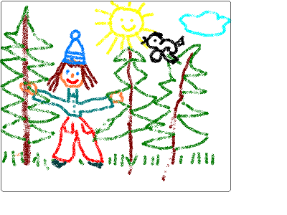 Adresa : Němčická 16/1111, Praha 4–Braník, 142 00telefon, fax: 241493022  mobil: 777130764				     IČO 61385191	e-mail:       www.msnemcicka.cz         Číslo účtu: 2000845379/0800 _______________________________________________________________________________________________Opatření pro pražské domácnosti ohrožené inflací – Balíček okamžité pomoci Pražanům – školství – školní rok 2023/2024Č. j.: Spisový znak: č. 3/2023Vypracoval: Mgr. Alena Slípková                                                                    Schválil: Mgr. Alena SlípkováPlatnost ode dne: 01. 09. 2023                                                                       Účinnost ode dne: 01. 09. 2023Na základě Usnesení Rady hlavního města Prahy číslo 1682 zne 14. 08. 2023 k realizaci opatření propražské domácnosti ohrožené inflací – Balíček pomoci Pražanům – školství – školní rok 2023/2024vydávám tuto vnitřní směrnici k postupu přijímání Žádostí o prominutí úplaty a Žádostí o příspěvek z Fondusolidarity.1) Směrnice stanovuje postupy pro přijímání a vyřizování Žádostí o příspěvek v rámci finančního vypořádání poskytnutých opatření dětem/žákům škol a školských zařízení MČ Praha 4. Jednotlivá ustanovení obsahují doporučené postupy, které stanovují metodiky vydané Magistrátem hlavního města Prahy.2) Škola na základě rozhodnutí ředitelky může umožnit nárokovému žadateli zapsanému do mateřské školy ke vzdělávání nebo ke stravování čerpat podporu v podobě prominutí úplat na stravné, příspěvku na úhradu provozních nákladů za pobyt dítěte, umožní nárokovým žákům nepřímo čerpat podporu z tzv. fondu solidarity.3) Žadatel – zákonný zástupce dítěte podává žádost řediteli nebo hospodářce školy do 10. dne každého předcházejícího měsíce školního roku 2023/2024 v pondělí od 7 do 17:00 hodin na předepsaném formuláři, který je ke stažení na webu školy a v šatněZa období září 2023 (stravné, školné) je příjem žádostí do 15.9.2023FOND SOLIDARITY –  příjem žádostí je možný v průběhu školního roku 2023/2024. Možnost jeho čerpání vyhodnotí ředitelka, podle množství žádostí a objemu financí v Balíčku. Je určen na spolufinancování mimoškolních aktivit organizovaných školouTuto žádost předá žadatel ředitelce mateřské školy.4) Ředitelka mateřské školy posoudí splnění minimálních požadavků daných usnesením MHMP v podané žádosti a rozhodne u nárokového žadatele o prominutí úplat/y ve školním roce 2023/2024 dle § 123, odst. 4 zákona 561/2004 Sb. o předškolním, základním, středním, vyšším odborném a jiném vzdělávání (školský zákon), ve znění pozdějších předpisů na základě předložené žádosti.5) O rozhodnutí, zda bylo žádosti vyhověno nebo nevyhověno, vyrozumí ředitelka mateřské školy žadatele ve lhůtě 5 dnů od podání žádosti. V případě, že žádosti bylo vyhověno, uvede ředitelka mateřské školy, od jaké doby byla/byly konkrétní úplata/úplaty prominuty a po jakou dobu (v závislosti na objemu finančních prostředků pro naši školu)6) Na prominutí úplaty z těchto podmínek a usnesení Zastupitelstva HMP není žádný právní nárok.7) Žadatel je povinen uvést pravdivé údaje, což dokládá čestným prohlášením, které je součástí žádosti, přičemž si je vědom důsledků uvedením nepravdivých údajů.8) POSTUP PRO PODÁNÍ ŽÁDOSTI balíček pomoci (úplata, stravné)- Řádně vyplněná, podepsaná Žádost, včetně vyplnění čestného prohlášení - Odevzdat ředitelce, popř. hospodářce školy do 10. dne předcházejícího měsíce, kdy žádáte o úlevu(prominutí za září 2023 – do 15. 9. 2023)- Ředitelka žádost posoudí a do 5 dnů rozhodne o schválení či neschválení, zejména po jakou dobu bude platba prominuta (v závislosti na objemu finančních prostředků pro naši školu)- Žádost stačí podat pro školní rok 2023/2024 pouze jednou, případné schválení uplatnění prominutíplateb běží od 1. dne následujícího měsíce- Trvalý pobyt dítěte musí být v Praze a dále v Čestném prohlášení zaškrtnete pobírání dalšíchpřípadných dávek- Žádosti jsou následně zpracovány POSTUP PRO PODÁVÁNÍ ŽÁDOSTÍ Z FONDU SOLIDARITY - spolufinancování mimoškolních aktivit organizovaných školou- Zákonný zástupce podá k ředitelce školy řádně vyplněnou Žádost o příspěvek z fondu solidarity- V Žádosti budou pravdivě uvedeny všechny potřebné informace- Shromažďování Žádostí – v průběhu školního roku- Možnost jeho čerpání vyhodnotí ředitelka, podle množství žádostí a objemu financí v BalíčkuZávěrečná ustanoveníKontrolou provádění ustanovení této směrnice jsou statutárním orgánem školy pověřeni zaměstnanci:Mgr. Alena Slípková zástupkyně ředitelkyMgr. Mirka Hypšová, vedoucí ŠJ1.9.2023Mgr. Alena Slípková. Ředitelka školy